Решение	Карар28.05.2018	№79Татарстан РеспубликасыБалтач муниципаль районы Борнак авыл җирлегетөзелешен проектлау буенчаҗирле нормативларын раслау турындаРоссия Федерациясе Шәһәр төзелеше кодексының 29.4 статьясы нигезендә, Татарстан Республикасы  Балтач муниципаль районы Борнак  авыл жирлеге Советы карар итә:1. Татарстан Республикасы  Балтач муниципаль районы Борнак  авыл жирлеге Советының  шәһәр  төзелешен проектлау турында җирле нормативларны кушымтасы нигезендә расларга. 2. Әлеге карарны  Балтач муниципаль районының baltasi.tatarstan.ru рәсми сайтында урнаштырырга. 3.  Карарның үтәлешен контрольдә тотуны  Татарстан Республикасы  Балтач муниципаль районы Борнак  авыл жирлеге башлыгына йөкләргә. Борнак авыл җирлеге башлыгы                                     Ш.М.Хабибуллин       СОВЕТ  Бурнакского     сельского  поселения              Балтасинского муниципального  района     РЕСПУБЛИКИ ТАТАРСТАН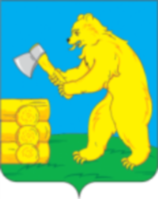 ТАТАРСТАН РЕСПУБЛИКАСЫ     БАЛТАЧ  МУНИЦИПАЛЬ РАЙОНЫ БОРНАК АВЫЛ ЖИРЛЕГЕ СОВЕТЫул. Татарстана, д.4, дер. Бурнак, 422252  Татарстан ур.,4 нче йорт, Борнак авылы,  422252Тел.и факс (84368) 3-33-33, E-mail: Burn.Blt@tatar.ru, www.baltasi.tatarstan.ruТел.и факс (84368) 3-33-33, E-mail: Burn.Blt@tatar.ru, www.baltasi.tatarstan.ruТел.и факс (84368) 3-33-33, E-mail: Burn.Blt@tatar.ru, www.baltasi.tatarstan.ru